Titolo del Seminario (Font size 14, bold)1 Dicembre 2016, aula A, DIFC, Via Archirafi 36 (Font size 11)A. Author1,*, B. Author1,2, C. Author2, D. Author2, E. Author2 (Font size 11, bold)1. Department of XXX, University of YYY, Country. (Font size 11)
2. Department of XXX, University of YYY, Country. (Font size 11)*author@gmail.com (Font size 11)
Abstract text (max 300 words, font size 10). Abstract text (max 300 words, font size 10). Abstract text (max 300 words, font size 10). Abstract text (max 300 words, font size 10) Abstract text (max 300 words, font size 10). Abstract text (max 300 words, font size 10) Abstract text (max 300 words, font size 10). Abstract text (max 300 words, font size 10) Abstract text (max 300 words, font size 10). Abstract text (max 300 words, font size 10) Abstract text (max 300 words, font size 10). Abstract text (max 300 words, font size 10) Abstract text (max 300 words, font size 10). Abstract text (max 300 words, font size 10) Abstract text (max 300 words, font size 10). Abstract text (max 300 words, font size 10) Abstract text (max 300 words, font size 10). Abstract text (max 300 words, font size 10) Abstract text (max 300 words, font size 10). Abstract text (max 300 words, font size 10) Abstract text (max 300 words, font size 10). Abstract text (max 300 words, font size 10) Abstract text (max 300 words, font size 10). Abstract text (max 300 words, font size 10) Abstract text (max 300 words, font size 10). Abstract text (max 300 words, font size 10) Abstract text (max 300 words, font size 10). Abstract text (max 300 words, font size 10) Abstract text (max 300 words, font size 10). Abstract text (max 300 words, font size 10) Abstract text (max 300 words, font size 10). Abstract text (max 300 words, font size 10) Abstract text (max 300 words, font size 10). Abstract text (max 300 words, font size 10)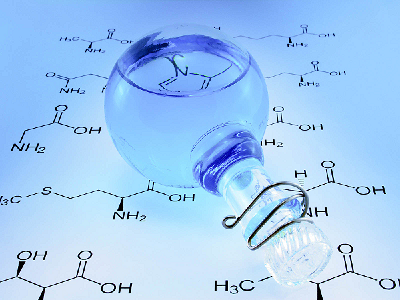   (JPEG; max 400 x 300)[1] Reference 1 (optional). Font size 10
[2] Reference 2 (optional). Font size 10
[3] Reference 3 (optional). Font size 10
